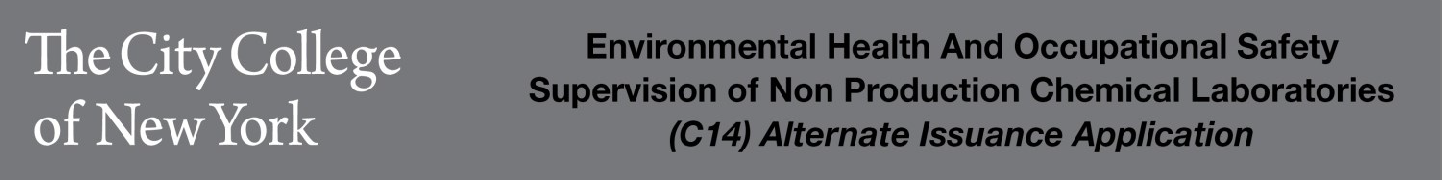 Applicant InformationApplicant InformationApplicant InformationApplicant InformationApplicant InformationApplicant InformationApplicant InformationApplicant InformationFirst Name: First Name: First Name: Last Name:                                                                                    Last Name:                                                                                    Last Name:                                                                                    Last Name:                                                                                    Last Name:                                                                                    Social Security Number (required by FDNY):                                                                                                                                                  Social Security Number (required by FDNY):                                                                                                                                                  Social Security Number (required by FDNY):                                                                                                                                                  Social Security Number (required by FDNY):                                                                                                                                                  Social Security Number (required by FDNY):                                                                                                                                                  Social Security Number (required by FDNY):                                                                                                                                                  Social Security Number (required by FDNY):                                                                                                                                                  Social Security Number (required by FDNY):                                                                                                                                                  Email:                                                                                                       Email:                                                                                                       Email:                                                                                                       Phone:                                                                                            Phone:                                                                                            Phone:                                                                                            Phone:                                                                                            Phone:                                                                                            Date of Birth (mm/dd/yyyy):                                                                Date of Birth (mm/dd/yyyy):                                                                Date of Birth (mm/dd/yyyy):                                                                Gender:Gender:Gender: Male   Female  Male   Female Weight (pounds):                                                                                    Weight (pounds):                                                                                    Weight (pounds):                                                                                    Height (ft. /ins.):Height (ft. /ins.):Height (ft. /ins.):                   /                                      /                   Applicant Mailing (Home) Address:Phone:Applicant Mailing (Home) Address:Phone:Applicant Mailing (Home) Address:Phone:Applicant Mailing (Home) Address:Phone:Applicant Mailing (Home) Address:Phone:Applicant Mailing (Home) Address:Phone:Applicant Mailing (Home) Address:Phone:Applicant Mailing (Home) Address:Phone:Street:                                                                                                                                                 Street:                                                                                                                                                 Street:                                                                                                                                                 Street:                                                                                                                                                 Street:                                                                                                                                                 Street:                                                                                                                                                 Apt No:                                                         Apt No:                                                         City:                                                                                                     City:                                                                                                     State:                                  State:                                  State:                                  State:                                  Zip Code:                                              Zip Code:                                              Borough:  Bronx Brooklyn Manhattan  Queens     Staten Island   Outside  NYC:                                                  Borough:  Bronx Brooklyn Manhattan  Queens     Staten Island   Outside  NYC:                                                  Borough:  Bronx Brooklyn Manhattan  Queens     Staten Island   Outside  NYC:                                                  Borough:  Bronx Brooklyn Manhattan  Queens     Staten Island   Outside  NYC:                                                  Borough:  Bronx Brooklyn Manhattan  Queens     Staten Island   Outside  NYC:                                                  Borough:  Bronx Brooklyn Manhattan  Queens     Staten Island   Outside  NYC:                                                  Borough:  Bronx Brooklyn Manhattan  Queens     Staten Island   Outside  NYC:                                                  Borough:  Bronx Brooklyn Manhattan  Queens     Staten Island   Outside  NYC:                                                  Work Address (Location where C14 COF holder will be working):Work Address (Location where C14 COF holder will be working):Work Address (Location where C14 COF holder will be working):Work Address (Location where C14 COF holder will be working):Work Address (Location where C14 COF holder will be working):Work Address (Location where C14 COF holder will be working):Work Address (Location where C14 COF holder will be working):Work Address (Location where C14 COF holder will be working):Street: 160 Convent AvenueStreet: 160 Convent AvenueStreet: 160 Convent AvenueStreet: 160 Convent AvenueBuilding:       Building:       Building:       Lab Room #:                     City : New YorkCity : New YorkCity : New YorkCity : New YorkState: NYZip Code: 10031Zip Code: 10031Zip Code: 10031Borough:     Bronx	     Brooklyn	       ✔  Manhattan             Queens        Staten Island	    Outside NYCBorough:     Bronx	     Brooklyn	       ✔  Manhattan             Queens        Staten Island	    Outside NYCBorough:     Bronx	     Brooklyn	       ✔  Manhattan             Queens        Staten Island	    Outside NYCBorough:     Bronx	     Brooklyn	       ✔  Manhattan             Queens        Staten Island	    Outside NYCBorough:     Bronx	     Brooklyn	       ✔  Manhattan             Queens        Staten Island	    Outside NYCBorough:     Bronx	     Brooklyn	       ✔  Manhattan             Queens        Staten Island	    Outside NYCBorough:     Bronx	     Brooklyn	       ✔  Manhattan             Queens        Staten Island	    Outside NYCBorough:     Bronx	     Brooklyn	       ✔  Manhattan             Queens        Staten Island	    Outside NYCApplicant Education and Training Qualifications:Applicant Education and Training Qualifications:Applicant Education and Training Qualifications:Applicant Education and Training Qualifications:Applicant Education and Training Qualifications:Applicant Education and Training Qualifications:Applicant Education and Training Qualifications:Applicant Education and Training Qualifications:(please select the most appropriate choice and provide copy of license, degree, or other proof of qualifications)(please select the most appropriate choice and provide copy of license, degree, or other proof of qualifications)(please select the most appropriate choice and provide copy of license, degree, or other proof of qualifications)(please select the most appropriate choice and provide copy of license, degree, or other proof of qualifications)(please select the most appropriate choice and provide copy of license, degree, or other proof of qualifications)(please select the most appropriate choice and provide copy of license, degree, or other proof of qualifications)(please select the most appropriate choice and provide copy of license, degree, or other proof of qualifications)(please select the most appropriate choice and provide copy of license, degree, or other proof of qualifications) Clinical Laboratory Director license issued by the New York State Department of Health Clinical Laboratory Director license issued by the New York State Department of Health Clinical Laboratory Director license issued by the New York State Department of Health Clinical Laboratory Director license issued by the New York State Department of Health Clinical Laboratory Director license issued by the New York State Department of Health Clinical Laboratory Director license issued by the New York State Department of Health Clinical Laboratory Director license issued by the New York State Department of Health Clinical Laboratory Director license issued by the New York State Department of Health Doctor of Medicine (MD) OR Doctor of Dental Surgery (DDS) Doctor of Medicine (MD) OR Doctor of Dental Surgery (DDS) Doctor of Medicine (MD) OR Doctor of Dental Surgery (DDS) Doctor of Medicine (MD) OR Doctor of Dental Surgery (DDS) Doctor of Medicine (MD) OR Doctor of Dental Surgery (DDS) Doctor of Medicine (MD) OR Doctor of Dental Surgery (DDS) Doctor of Medicine (MD) OR Doctor of Dental Surgery (DDS) Doctor of Medicine (MD) OR Doctor of Dental Surgery (DDS)  Master's or Doctoral degree in Chemistry, Biology, Biochemistry, Environmental or Health Sciences, Medical Technology, Chemical or Environmental Engineering, or related field  Master's or Doctoral degree in Chemistry, Biology, Biochemistry, Environmental or Health Sciences, Medical Technology, Chemical or Environmental Engineering, or related field  Master's or Doctoral degree in Chemistry, Biology, Biochemistry, Environmental or Health Sciences, Medical Technology, Chemical or Environmental Engineering, or related field  Master's or Doctoral degree in Chemistry, Biology, Biochemistry, Environmental or Health Sciences, Medical Technology, Chemical or Environmental Engineering, or related field  Master's or Doctoral degree in Chemistry, Biology, Biochemistry, Environmental or Health Sciences, Medical Technology, Chemical or Environmental Engineering, or related field  Master's or Doctoral degree in Chemistry, Biology, Biochemistry, Environmental or Health Sciences, Medical Technology, Chemical or Environmental Engineering, or related field  Master's or Doctoral degree in Chemistry, Biology, Biochemistry, Environmental or Health Sciences, Medical Technology, Chemical or Environmental Engineering, or related field  Master's or Doctoral degree in Chemistry, Biology, Biochemistry, Environmental or Health Sciences, Medical Technology, Chemical or Environmental Engineering, or related field Bachelor’s degree in Chemistry, Biology, Biochemistry, Environmental or Health Sciences, Medical Technology, Chemical or Environmental Engineering, or related field AND two years of Post-Baccalaureate experience in an operating chemical laboratory Bachelor’s degree in Chemistry, Biology, Biochemistry, Environmental or Health Sciences, Medical Technology, Chemical or Environmental Engineering, or related field AND two years of Post-Baccalaureate experience in an operating chemical laboratory Bachelor’s degree in Chemistry, Biology, Biochemistry, Environmental or Health Sciences, Medical Technology, Chemical or Environmental Engineering, or related field AND two years of Post-Baccalaureate experience in an operating chemical laboratory Bachelor’s degree in Chemistry, Biology, Biochemistry, Environmental or Health Sciences, Medical Technology, Chemical or Environmental Engineering, or related field AND two years of Post-Baccalaureate experience in an operating chemical laboratory Bachelor’s degree in Chemistry, Biology, Biochemistry, Environmental or Health Sciences, Medical Technology, Chemical or Environmental Engineering, or related field AND two years of Post-Baccalaureate experience in an operating chemical laboratory Bachelor’s degree in Chemistry, Biology, Biochemistry, Environmental or Health Sciences, Medical Technology, Chemical or Environmental Engineering, or related field AND two years of Post-Baccalaureate experience in an operating chemical laboratory Bachelor’s degree in Chemistry, Biology, Biochemistry, Environmental or Health Sciences, Medical Technology, Chemical or Environmental Engineering, or related field AND two years of Post-Baccalaureate experience in an operating chemical laboratory Bachelor’s degree in Chemistry, Biology, Biochemistry, Environmental or Health Sciences, Medical Technology, Chemical or Environmental Engineering, or related field AND two years of Post-Baccalaureate experience in an operating chemical laboratory Experience:                                                            MonthsYears   Months   Months   Months   Months   Months   Months   Select Safety Training Completed:    Certificate of Fitness C-14 Fire Safety          OSHA Lab Safety Standards           Hazardous Waste Management                   Select Safety Training Completed:    Certificate of Fitness C-14 Fire Safety          OSHA Lab Safety Standards           Hazardous Waste Management                   Select Safety Training Completed:    Certificate of Fitness C-14 Fire Safety          OSHA Lab Safety Standards           Hazardous Waste Management                   Select Safety Training Completed:    Certificate of Fitness C-14 Fire Safety          OSHA Lab Safety Standards           Hazardous Waste Management                   Select Safety Training Completed:    Certificate of Fitness C-14 Fire Safety          OSHA Lab Safety Standards           Hazardous Waste Management                   Select Safety Training Completed:    Certificate of Fitness C-14 Fire Safety          OSHA Lab Safety Standards           Hazardous Waste Management                   Select Safety Training Completed:    Certificate of Fitness C-14 Fire Safety          OSHA Lab Safety Standards           Hazardous Waste Management                   Select Safety Training Completed:    Certificate of Fitness C-14 Fire Safety          OSHA Lab Safety Standards           Hazardous Waste Management                    Confirmation:  Confirmation:  Confirmation:  Confirmation:  Confirmation:  Confirmation:  Confirmation:  Confirmation:   I affirm that the above information is true and correct to the best of my knowledge    I affirm that the above information is true and correct to the best of my knowledge    I affirm that the above information is true and correct to the best of my knowledge    I affirm that the above information is true and correct to the best of my knowledge    I affirm that the above information is true and correct to the best of my knowledge    I affirm that the above information is true and correct to the best of my knowledge    I affirm that the above information is true and correct to the best of my knowledge    I affirm that the above information is true and correct to the best of my knowledge            Applicant’s Name - Print (above)	                                 Signature	                                                      Date           Applicant’s Name - Print (above)	                                 Signature	                                                      Date           Applicant’s Name - Print (above)	                                 Signature	                                                      Date           Applicant’s Name - Print (above)	                                 Signature	                                                      Date           Applicant’s Name - Print (above)	                                 Signature	                                                      Date           Applicant’s Name - Print (above)	                                 Signature	                                                      Date           Applicant’s Name - Print (above)	                                 Signature	                                                      Date           Applicant’s Name - Print (above)	                                 Signature	                                                      Date           Supervisor’s Name - Print (above)	                                 Signature	                                                      Date           Supervisor’s Name - Print (above)	                                 Signature	                                                      Date           Supervisor’s Name - Print (above)	                                 Signature	                                                      Date           Supervisor’s Name - Print (above)	                                 Signature	                                                      Date           Supervisor’s Name - Print (above)	                                 Signature	                                                      Date           Supervisor’s Name - Print (above)	                                 Signature	                                                      Date           Supervisor’s Name - Print (above)	                                 Signature	                                                      Date           Supervisor’s Name - Print (above)	                                 Signature	                                                      Date